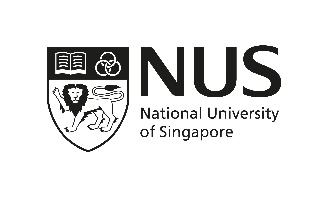 Graduate Assistantship Programme (Summary Sheet)Hours clocked for Semester __, AY __ __ __ __/__ __ __ __Student Name: _________________________________			Name of Scholarship: ____________________________Student ID: ____________________________________ 			Department: ___________________________________Degree: _______________________________________			Faculty: _______________________________________Total No. of Hours Required for the Candidature: ______(Department need to check on the total no. of hours required, especially for those that change their source of finance.) 1 As a guide, hours clocked for assignment preparation should not exceed half the time required for assignment itself.2 Preparation time cannot be clocked. Student’s supervisor need to endorse for quality of duty completed. Duty should be beyond scope of student’s research project. Cap at 60% of the total number of hours required for the candidature.3 Assignments to be approved by Vice-Dean or designate. Cap at 20% of the total number of hours required for the candidature.Online FAQ is available at http://www.askstudentservice.nus.edu.sg/.Please ensure that this form has been signed by the respective person(s) in charge before uploading it as part of your Research Progress Report submission.Mode of ClockingHours Clocked in Past Semester(s)Hours Clocked in Reporting SemesterName of Person in Charge Designation of Person in Charge (Module coordinator/Dept Admin/Supervisor/HOD/VD or Nominee)Signature of Person in ChargeTeaching/Lab Supervision1(min. 20%)Research Assistant duty2, inclusive of research supervision(max. 60%)Other developmental assignments3(max. 20%)Attach a separate sheet stating activities and hours clocked for each activity including seminar attendance sheetTOTAL